PENGARUH PROMOSI FASHION BUSANA MUSLIM INDONESIA DI TURKI DALAM MENINGKATAN ANIMO TERHADAP BUSANA MUSLIM INDONESIA DI TURKI(THE INFLUENCE OF THE PROMOTION OF INDONESIAN MUSLIM FASHION IN TURKEY IN INCREASING INTEREST IN INDONESIAN  MUSLIM FASHION IN TURKEY)SKRIPSIDiajukan Untuk Memenuhi Salah Satu SyaratDalam Menempuh Ujian Sarjana Program Strata SatuJurusan Ilmu Hubungan InternasionalOleh:TYAS SEPTRIANI
NIM. 152030268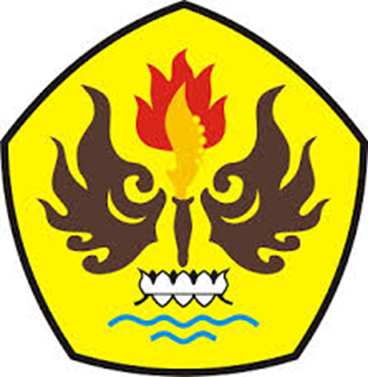 FAKULTAS ILMU SOSIAL DAN ILMU POLITIK
UNIVERSITAS PASUNDAN
BANDUNG
2019